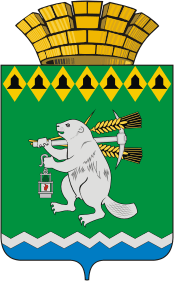 Дума Артемовского городского округаVI созыв                                                12 заседание РЕШЕНИЕот  16 февраля 2017 года 					№ 94О назначении и проведении публичных слушаний по обсуждению проекта решения Думы Артемовского городского округа «О внесении изменений в Устав Артемовского городского округа»В соответствии с Федеральным законом  от 06.10.2003  № 131-ФЗ «Об общих принципах организации местного самоуправления в Российской Федерации», Уставом Артемовского городского округа, Положением «О порядке  организации и проведении публичных слушаний  на территории Артемовского городского округа», принятым решением  Артемовской Думы 22.12.2005  № 612 (с изменениями от 28.06.2007, 21.02.2012),  Порядком  учета предложений по проекту Устава Артемовского городского округа, проекту решения Думы Артемовского городского округа о внесении изменений и (или) дополнений в Устав Артемовского городского округа  и  Порядком участия граждан в его обсуждении, утвержденными решением Думы Артемовского городского округа  от 25.09.2008  № 438, в целях обсуждения проекта муниципального правого акта с участием жителей Артемовского городского округа,Дума Артемовского городского округаР Е Ш И Л А :1. Вынести на публичные слушания проект решения Думы Артемовского городского округа «О внесении изменений в Устав Артемовского городского округа» (Прилагается).2. Инициатором и организатором проведения публичных слушаний является Дума Артемовского городского округа.3. Назначить проведение публичных слушаний  на 16 марта  2017 года  в 16.00 часов в зале заседаний Администрации Артемовского городского округа.4. Утвердить повестку дня проведения публичных слушаний (Приложение).5. Подача рекомендаций (предложений) участниками публичных слушаний по проекту решения Думы Артемовского городского округа «О внесении изменений в Устав Артемовского городского округа»  производится в Думу Артемовского городского округа по 13 марта 2017 года включительно. 6. Срок проведения публичных слушаний наступает с момента  официального  опубликования настоящего решения и истекает со дня опубликования  итогового  документа, принятого на публичных слушаниях.   7. Опубликовать одновременно в газете «Артемовский рабочий» настоящее решение, проект решения  Думы Артемовского городского округа «О внесении изменений в Устав Артемовского городского округа», Положение «О порядке организации и проведении публичных слушаний на территории Артемовского городского округа», принятое решением  Артемовской Думы от 22 декабря 2005 года № 612 (с изменениями), Порядок  учета предложений по проекту Устава Артемовского городского округа, проекту  решения Думы Артемовского городского округа  о внесении изменений и (или) дополнений в Устав Артемовского городского округа и Порядок участия граждан в его обсуждении, утвержденные решением Думы Артемовского городского округа  от 25 сентября 2008 года № 438.	8. Настоящее решение вступает в силу со дня его принятия.9. Контроль  исполнения настоящего решения возложить на постоянную комиссию по вопросам местного самоуправления, нормотворчеству и регламенту (Шарафиев А.М.)Председатель Думы Артемовского городского округа                                       К.М.Трофимов Приложение к решению Думы Артемовского городского округа                                                                                   от 16 февраля 2017 года № 94Повестка дня проведения публичных слушанийпо проекту решения Думы Артемовского городского округа «О внесении изменений  в Устав Артемовского городского округа»г. Артемовский		16 марта 2017 года				1. Обсуждение   проекта решения  Думы Артемовского городского округа «О внесении изменений в Устав Артемовского городского округа».	2. Принятие итогового документа публичных слушаний. Председательствующий